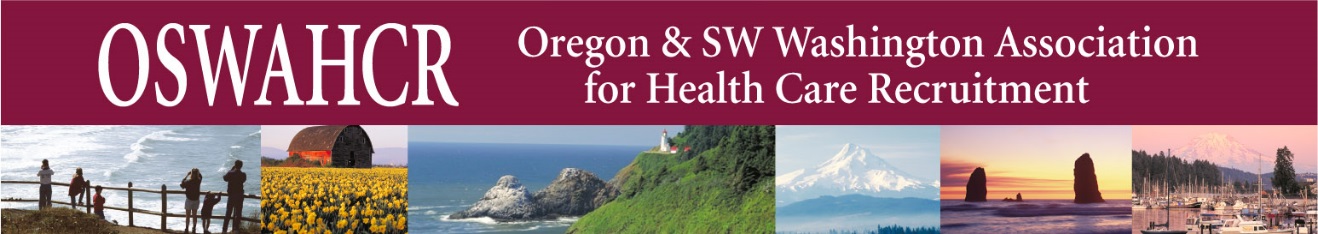 Membership Form November 2016 – October 2017 ____New Member _____Renewal NAHCR Member: _____ Yes _____ No Name: _____________________________________________________ Company: _____________________________________________________ Mailing Address: __________________________________________________ Work Phone: ( ) __________________ Fax: ( ) ________________ Email: _________________________ Job Title: ______________________________ Membership Dues + Education Day — $65.00 November 1 - October 31Please make check payable to: OSWAHCRMail to: Brenda Purvis, Kaiser Permanente 500 NE Multnomah Street Portland, OR 97232Questions, please contact: Brenda.purvis@kp.org; (p) 503.813.4221